Vessel :	ITEM DESCRIPTION:	FIREPRO Fire Suppression SystemWe certify that the product(s) detailed hereon have been inspected and tested following requirements:Fire Suppression systems as approved by the Australian Maritime Safety Authority (AMSA) – NSCV.Fire Suppression systems required for Vessels operating under regulations issued by ……..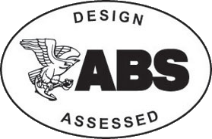 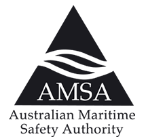 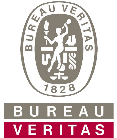 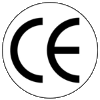 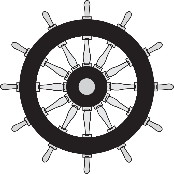 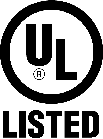 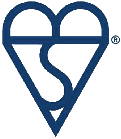 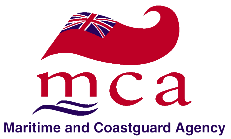 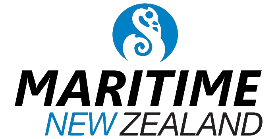 Commissioning of a FirePro Marine SystemRev 2.0Inspections all found to be compliant - Tests all completed.Completed by :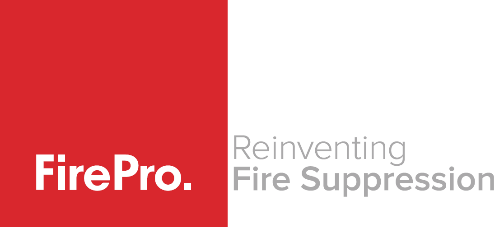 CERTIFICATE OF CONFORMITYRev 2.0Signed:NameSigned:Position:Signed:Date:Vessel Description :Reference :INSPECTIONSINSPECTIONSINSPECTIONSINSPECTIONSINSPECTIONSTaskTaskTaskTaskCompletedLocation of FirePro Aerosol Generators - Ensure mounted in appropriate location.Location of FirePro Aerosol Generators - Ensure mounted in appropriate location.Location of FirePro Aerosol Generators - Ensure mounted in appropriate location.Location of FirePro Aerosol Generators - Ensure mounted in appropriate location.Mounting brackets - Are they suitable for application and securely mounted to hull or bulkhead.Mounting brackets - Are they suitable for application and securely mounted to hull or bulkhead.Mounting brackets - Are they suitable for application and securely mounted to hull or bulkhead.Mounting brackets - Are they suitable for application and securely mounted to hull or bulkhead.Cabling requirements - Is fire rated shielded cable used.Cabling requirements - Is fire rated shielded cable used.Cabling requirements - Is fire rated shielded cable used.Cabling requirements - Is fire rated shielded cable used.Placement of Control panel:Is the panel located in an appropriate location for viewing of indicator panel.Can it be accessed for emergency operation.Can it be accidentally activated.Placement of Control panel:Is the panel located in an appropriate location for viewing of indicator panel.Can it be accessed for emergency operation.Can it be accidentally activated.Placement of Control panel:Is the panel located in an appropriate location for viewing of indicator panel.Can it be accessed for emergency operation.Can it be accidentally activated.Placement of Control panel:Is the panel located in an appropriate location for viewing of indicator panel.Can it be accessed for emergency operation.Can it be accidentally activated.Power supply to Panel:Is power connection a direct suitable uninterruptable power to panel (Green LED).Separate  backup location and cabling.Power supply to Panel:Is power connection a direct suitable uninterruptable power to panel (Green LED).Separate  backup location and cabling.Power supply to Panel:Is power connection a direct suitable uninterruptable power to panel (Green LED).Separate  backup location and cabling.Power supply to Panel:Is power connection a direct suitable uninterruptable power to panel (Green LED).Separate  backup location and cabling.Signage - Have appropriate signs been installed.  Are signs clearly visible to occupants.Signage - Have appropriate signs been installed.  Are signs clearly visible to occupants.Signage - Have appropriate signs been installed.  Are signs clearly visible to occupants.Signage - Have appropriate signs been installed.  Are signs clearly visible to occupants.COMMISSIONING TESTSCOMMISSIONING TESTSIMPORTANT - disconnect FirePro aerosol generator(s) and connect FirePro Test Module(s).IMPORTANT - disconnect FirePro aerosol generator(s) and connect FirePro Test Module(s).Configuration of Control Panel – check the specific control panel requirements to the installation manual for the specific Control Panel.  Ensure that all relevant settings have been configured.Activation of FirePro Units – Push the activation button & hold for approximately 4 seconds.  The alarm on the panel and the remote alarm should activate immediately.Discharge fans etc connected to shut down relays will activate. The FirePro test modules will activate after approximately 4 seconds, these lamps will be lit and will stay on to confirm activation.  This will also create a fault on the panel – which simulates what would happen had the units activated.  The test modules will need to be reset to clear the fault.The control panel will indicate that the system has activated (Red flash on discharge button). Operation of Detectors – Apply a heat gun carefully to the detectors.All alarms and warning lights should sound and flash.  The panel will indicate (Red LED) that detection has occurred.  For this test each detector should be tested separately.Fault Monitoring – Where multiple units are installed, each unit should be tested separately.Disconnect cable from FirePro test module – Fault should indicate on panelRemove detector head from base – Fault should indicate on panel.Name:Signature:Company:Date Completed: